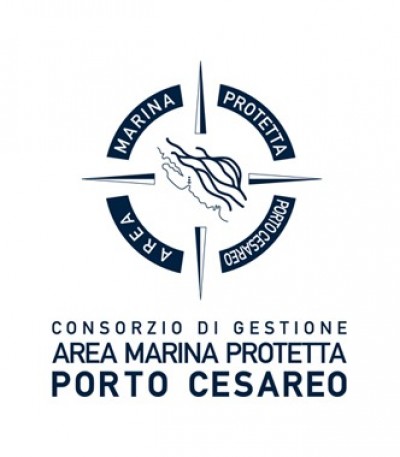 All. A 2DICHIARAZIONE A CORREDO DELLA DOMANDA E DELL’OFFERTAIMPRESA AUSILIARIADichiarazione impresa ausiliariaIl sottoscritto…………………..…………………………………….…… nato il ………….…………………. a ……………………………………………………………………………………………………………….. in qualità di …….…..………………………………………………………………………………………... dell’impresa ……………………………………………………………………………………………….… con sede in …………….……………………………....... PEC …..…………………………………………….con codice catastale comunale …………………………………….……………………… 
con codice fiscale n ………………………………………..…….…………………………………………… con partita IVA n ……………………………………………………………………………….. con la presente DICHIARAdi partecipare alla gara in epigrafe nella qualità di impresa ausiliaria per l’assolvimento dei requisiti di qualificazione richiesti di cui l’impresa ausiliaria ……………………….…………………………… è carente ed in particolare di ................................................................................................................................................ ATTESTAdi non partecipare alla gara in proprio o associata o consorziata SI OBBLIGAverso il concorrente ……………………………….………………………………………………….. a mettere a disposizione per tutta la durata dell’appalto le risorse necessarie di cui il concorrente è carente ed in particolare di ........................................................................................................................................................................................................................................................................................................................................ di cui è in possesso come da successiva dichiarazione ed in particolare: le seguenti risorse economiche o garanzie …………………………………………………………. ...........................................................................................................................................................le seguenti attrezzature, mezzi, macchinari ………………………………….…………………….. ...........................................................................................................................................................i seguenti beni finiti e materiali ……………………………………………………………………. ...........................................................................................................................................................il seguente personale ………………………………………………………………………………. ...........................................................................................................................................................Il sottoscritto, inoltre, ai sensi degli articoli 46 e 47 del D.P.R. 28 dicembre 2000, n. 445 e s.m.i. consapevole delle sanzioni penali previste dall’articolo 76 del medesimo D.P.R. 445/2000 e s.m.i., per le ipotesi di falsità in atti e dichiarazioni mendaci ivi indicate:DICHIARA(Tale dichiarazione deve essere resa da tutti i soggetti indicati dall’art. 80 del D.Lgs. n.50/2016 compresi eventuali procuratori generali o speciali titolari di potere di rappresentanza ed institori, in conformità a quanto previsto nel modello appositamente predisposto); (barrare l’ipotesi che ricorre) che nei propri confronti non è stata pronunciata sentenza di condanna passata in giudicato o emesso decreto penale di condanna divenuto irrevocabile, oppure sentenza di applicazione della pena su richiesta ai sensi dell'art. 444 del codice di procedura penale, per reati indicati al comma 1 dell’art. 80 del D.Lgs. n.50/2016; oppure a.1) che nei propri confronti: ……………….………………………………….………………………………………………………………………….………………………………….………………………………………………………… ……………….………………………………….………………………………………………………… ……………….………………………………….………………………………………………………… ……………….………………………………….………………………………………………………… ……………….………………………………….………………………………………………………… (Devono essere indicate tutte le condanne penali riportate, comprese quelle per le quali si abbia beneficiato della non menzione. Il concorrente non è tenuto ad indicare nella dichiarazione le condanne per reati depenalizzati ovvero dichiarati estinti dopo la condanna stessa, né le condanne revocate, né quelle per le quali è intervenuta la riabilitazione); *****(barrare l’ipotesi che ricorre) che, nell’anno antecedente la data di pubblicazione del bando di gara non sono cessati dalla carica soggetti aventi poteri di rappresentanza o di impegnare la società o aventi la qualifica di direttore tecnico, così come individuati nell’art. 80 del D.Lgs. n. 50/2016; oppure b.1) che, nell’anno antecedente la data di pubblicazione del bando di gara sono cessati dalla carica soggetti aventi poteri di rappresentanza o di impegnare la società o aventi la qualifica di direttore tecnico, individuati nell’art. 80 del D.Lgs. n. 50/2016, come di seguito individuati: ………………...……………………………………………………………………………………………………………...……………………………………………………………………………………………………………...……………………………………………………………………………………………(indicare cognome, nome, data e luogo di nascita, carica ricoperta, data di cessazione dalla carica); e che nei confronti dei seguenti soggetti cessati ….……………………......................................................non è stata pronunciata sentenza di condanna passata in giudicato, o emesso decreto penale di condanna divenuto irrevocabile, oppure sentenza di applicazione della pena su richiesta ai sensi dell'art. 444 del codice di procedura penale, per reati previsti dall’art. 80, comma 1, D.Lgs. n.50/2016; oppure e che nei confronti dei seguenti soggetti cessati …….…………………………………………………….è stata pronunciata sentenza di condanna passata in giudicato, o emesso decreto penale di condanna divenuto irrevocabile, oppure sentenza di applicazione della pena su richiesta ai sensi dell'art. 444 del codice di procedura penale, per reati previsti dall’art. 80, comma 1, D.Lgs. n.50/2016. L’impresa dimostra che vi è stata completa ed effettiva dissociazione dalla condotta penalmente sanzionata mediante: ……………….……………………………………………………………………………………………..e che nei confronti dei seguenti soggetti cessati …….……………………………………………………. è stata emessa una condanna, con sentenza passata in giudicato, per uno o più reati previsti dall’art. 80, comma 1, D.Lgs. n.50/2016. L’impresa dimostra che vi è stata completa ed effettiva dissociazione dalla condotta penalmente sanzionata mediante: ……………………………..………………………………………………………………………………(Devono essere indicate tutte le condanne penali riportate, comprese quelle per le quali si abbia beneficiato della non menzione. Il concorrente non è tenuto ad indicare nella dichiarazione le condanne per reati depenalizzati ovvero dichiarati estinti dopo la condanna stessa, né le condanne revocate, né quelle per le quali è intervenuta la riabilitazione); *****di non avere commesso gravi infrazioni debitamente accertate alle norme in materia di salute e sicurezza sul lavoro nonché agli obblighi di cui all’art.30, comma 3, D.Lgs. n.50/2016; *****(barrare l’ipotesi che ricorre) la propria condizione di non assoggettabilità agli obblighi di assunzioni obbligatorie di cui alla legge n. 68/99 (nel caso di concorrente che occupa non più di 15 dipendenti oppure nel caso di concorrente che occupa da 15 a 35 dipendenti qualora non abbia effettuato nuove assunzioni dopo il 18 gennaio 2000); oppure d.1) la propria ottemperanza agli obblighi di assunzioni obbligatorie di cui alla legge n. 68/99 (nel caso di concorrente che occupa più di 35 dipendenti oppure nel caso di concorrente che occupa da 15 a 35 dipendenti che abbia effettuato una nuova assunzione dopo il 18 gennaio 2000); ****(barrare l’ipotesi che ricorre) di non trovarsi rispetto ad un altro partecipante alla medesima procedura di affidamento, in una situazione di controllo di cui all'articolo 2359 del codice civile o in una qualsiasi relazione, anche di fatto, se la situazione di controllo o la relazione comporti che le offerte sono imputabili ad un unico centro decisionale; oppure 	e.1) di non essere a conoscenza della partecipazione alla presente procedura di soggetti che si trovano, nei confronti dell’impresa, in situazione di controllo, ai sensi dell’art. 2359 del Codice civile, o in una qualsiasi relazione, anche di fatto, e di aver preso conoscenza dell’offerta presentata; oppure e.2) essere a conoscenza della partecipazione alla presente procedura di soggetti che si trovano, nei confronti dell’impresa, in situazione di controllo, ai sensi dell’art. 2359 del codice civile, o in una qualsiasi relazione, anche di fatto, e di aver preso conoscenza dell’offerta presentata; ****l’inesistenza di misure cautelari interdittive ovvero di divieto temporaneo di stipulare contratti con la Pubblica Amministrazione previsti da altre disposizioni legislative e regolamentari; ****(barrare l’ipotesi che ricorre) che l’impresa non si è avvalsa di piani individuali di emersione di cui all’art. 1 bis, comma 14 della legge n. 383/2001 e s.m.i.; oppure g.1) che l’impresa si è avvalsa di piani individuali di emersione di cui all’art. 1 bis, comma 14 della legge n. 383/2001 e s.m.i., ma che il periodo di emersione si è concluso entro il termine ultimo di presentazione dell’offerta; *****che l’impresa è iscritta nel registro delle imprese della Camera di Commercio, Industria, Artigianato e Agricoltura della Provincia di …………………………………….…. per le seguenti attività: ……………………………………………………………………………………………………………………………………………………………………………………………………………………. e che i dati dell’iscrizione sono i seguenti (per gli operatori economici stabiliti in stati diversi dall’Italia indicare i dati di iscrizione nell’Albo o Lista ufficiale dello Stato di appartenenza): Numero di iscrizione …………..………………………………………………………… Data di iscrizione ………………………………………………………………………..Durata della ditta/data termine …………………………..………………………………Forma giuridica ………………………………………………..………………………… Codice catasto comunale ………………………………………………….……………… Codice Fiscale …………………………………………………………………………… Partita IVA ……………………………………………………………………………… Codice attività: ……………………………………………………………………..…… Categoria: (barrare la categoria)microimpresa;  piccola impresa; media impresa; grande impresa;  Soggetti di cui all’art. 80, comma 3 del codice e nello specifico del titolare e dei direttori tecnici se ditta individuale, dei soci e dei direttori tecnici se società in nome collettivo, dei soci accomandatari e dei direttori tecnici se società in accomandita semplice, degli amministratori muniti dei poteri di rappresentanza o del socio unico persona fisica o del socio di maggioranza nel caso di società con meno di quattro soci e dei direttori tecnici se si tratta di altro tipo di società, se trattasi di società aggregate in imprese di rete i dati richiesti devono essere esibiti da ogni impresa aggregata; nonché i poteri dei firmatari dell’offerta e delle dichiarazioni (indicare i nominativi, le qualifiche, le date di nascita, il codice fiscale, il luogo di residenza, la qualifica e allegare certificato camerale o dichiarazione sostitutiva): ………………………….…………………………………………………………………………………………………………………………………………………………...………………………………………………………………………………………………………...………………………………………………………………………………………………………...*****di mantenere regolari posizioni previdenziali ed assicurative presso l’INPS (sede di ………………………………….………….. matricola n ………..…………..…………………..), l’INAIL (sede di ………………….………….. matricola n. ………..…………..…………………..) e CASSA EDILE (sede di ………………….….… matricola n. ………………………….…………..….) e di essere in regola con i relativi versamenti e di applicare il CCNL del settore; *****di accettare, senza condizione o riserva alcuna, tutte le norme e disposizioni contenute nel bando di gara, nel disciplinare di gara e relativi allegati, nel capitolato speciale nonché in tutti i rimanenti elaborati regolanti il lavoro; *****di aver preso conoscenza e di aver tenuto conto nella formulazione dell’offerta delle condizioni contrattuali e di tutti gli oneri compresi quelli relativi alle disposizioni in materia di sicurezza, di assicurazione, di condizioni di lavoro e di previdenza e assistenza in vigore nel luogo dove devono essere eseguiti i lavori; ***** di avere nel complesso preso conoscenza della natura del lavoro, di tutte le circostanze generali, particolari e locali, nessuna esclusa ed eccettuata, che possono avere influito o influire sulla determinazione della propria offerta e di giudicare, pertanto, remunerativa l’offerta economica presentata; *****di avere tenuto conto, nel formulare la propria offerta, di eventuali maggiorazioni per lievitazione dei prezzi che dovessero intervenire durante l’esecuzione del lavoro, rinunciando fin d’ora a qualsiasi azione o eccezione in merito, fatte salve quelle previste da disposizioni normative in materia;*****ai fini delle comunicazioni relative al presente appalto di eleggere domicilio in ………….…………………….….….. Prov (….) via …………..………………….…..……..………… n. …………. CAP …………………. Tel……………………… Cell ………………………………… PEC ……………………..………….……………………... ed autorizzo la stazione appaltante ad utilizzare i dati indicati; oppure essendo un concorrente con sede nello Stato di ………………………….. ai fini delle comunicazioni relative al presente appalto l’indirizzo email è ………………………………... ed autorizzo la stazione appaltante ad utilizzare i dati indicati;che l’Ufficio dell’Agenzia delle Entrate presso il quale si è iscritti è il seguente: …………………………………………………………………………………………………………….. che la sede del Tribunale territoriale competente è la seguente: ……………………………..……………………….................................................................................... (barrare l’ipotesi che ricorre – necessario ai fini della verifica antimafia)  che la Prefettura di appartenenza presso la quale si è iscritti nella white list in data ………….…….…. è la seguente ……………………………...................................... nella sezione ……………………… (ALLEGARE ISCRIZIONE) oppure che la Prefettura presso la quale si è presentata domanda di iscrizione o di rinnovo in data …………………… è la seguente …………….......................................................... nella sezione …………………… (ALLEGARE ISCRIZIONE O RINNOVO) oppure di non essere tenuta all’iscrizione nella white list della Prefettura di appartenenza in quanto non rientrante nelle attività elencate dall’art. 1 comma 53 della Legge n. 190/2012 (ALLEGARE AUTODICHIARAZIONE E COMPILARE L’ALLEGATO MODELLO A/5 FAMILIARI COINVIVENTI MAGGIORENNI); *****di essere informato, ai sensi e per gli effetti di cui all’articolo 13 del D.Lgs. 196/03, che i dati personali raccolti saranno trattati, anche con strumenti informatici, esclusivamente nell’ambito del procedimento per il quale la presente dichiarazione viene resa; *****dichiara di non trovarsi nelle condizioni di cui agli artt. 43 e 44 del D.lgs 286/1998: “Testo Unico delle disposizioni concernenti la disciplina dell’immigrazione e norme sulla condizione dello straniero”; *****dichiara di non trovarsi nelle condizioni di cui all’art. 41 del D.lgs 198/2006 recante il Codice delle pari opportunità tra uomo e donna a norma dell’art. 6 della L. 246/2005; *****dichiara di prendere atto che trattasi di appalto a - misura - corpo *****dichiara l’impegno al rispetto delle disposizioni di contrasto ai tentativi di infiltrazioni mafiose negli appalti indicate nei protocolli d’ intesa tra Prefettura di Lecce e Provincia di Lecce;DATA ________________N.B. Il documento deve essere prodotto in formato pdf e sottoscritto con firma digitale; nel caso in cui l’istanza sia presentata da un soggetto diverso dal legale rappresentante va prodotta copia della procura acquisita digitalmente in formato PDF e sottoscritta con firma digitale. La domanda e la dichiarazione devono essere corredate da fotocopia, non autenticata, di valido documento di identità del sottoscrittore e del codice fiscale. GARA MEDIANTE PROCEDURA APERTAart. 26, comma 8, decreto legislativo n. 50 del 2016Ai sensi dell’art.60, comma 1, del D.Lgs. 50/2016 con aggiudicazione con il criterio dell’offerta economicamente più vantaggiosa ai sensi dell’art. 36, comma 9 bis del D.Lgs. 50/2016, sulla base del miglior rapporto qualità/prezzo per il Consorzio di Gestione Area Marina Protetta Porto Cesareo ai sensi dell’art. 95 commi 2 e 6 del D.Lgs. 50/2016.POR PUGLIA 2014‐2020 ‐ ASSE VI – “Tutela dell’ambiente e promozione delle risorse naturali e culturali” ‐ Azione 6.5 e 6.5.1. "Interventi per la Tutela e valorizzazione della biodiversità terrestre e marina IMPORTO PROGETTO € 364.411,54CUP: J55H17001210006 - CIG: 861780232F